ЧЕРКАСЬКА ОБЛАСНА РАДАГОЛОВАР О З П О Р Я Д Ж Е Н Н Я23.08.2023                                                                                     № 209-рПро нагородження Почесноюграмотою Черкаської обласної радиВідповідно до статті 55 Закону України «Про місцеве самоврядування
в Україні», рішення обласної ради від 25.03.2016 № 4-32/VІІ «Про Почесну грамоту Черкаської обласної ради» (зі змінами):1. Нагородити Почесною грамотою Черкаської обласної ради:за вагомий особистий внесок у розвиток сфери освіти і науки регіону, плідну педагогічну діяльність, бездоганну працю і високий професіоналізм та 
з нагоди Обласного форуму освітян Черкащини:за вагомий особистий внесок у розвиток освітньої галузі регіону, сумлінну працю, високий професіоналізм та з нагоди серпневої конференції педагогічних працівників:2. Контроль за виконанням розпорядження покласти на керуючого справами виконавчого апарату обласної ради ГОРНУ Н. В. і відділ організаційного забезпечення ради та взаємодії з депутатами виконавчого апарату обласної ради.Голова									А. ПІДГОРНИЙБАРАННИК Надію Леонідівну–учителя української мови і літератури   Золотоніської гімназії ім. С. Д. Скляренка Золотоніської міської ради Черкаської області;БАСОК Лілію Леонідівну–інструктора з фізкультури дошкільного навчального закладу (ясла-садок) комбінованого типу № 91  «Кобзарик» Черкаської міської ради;БЕНЬ Нелю Василівну–учителя початкових класів Уманської гімназії 
№ 5 Уманської міської ради Черкаської області;БОРИСЕНКО Аллу Михайлівну–заступника директора з навчально-виховної роботи Комунального закладу «Телепинський ліцей Кам’янської міської ради Черкаської області»;ВОРОБЙОВУ Інну Іванівну–керівника театрального гуртка Будинку дитячої та юнацької творчості Смілянської міської ради Черкаської області;ГРИЦЕНКО Ольгу Володимирівну–директора Комунального закладу «Іркліївський ліцей» Іркліївської сільської ради Черкаської області;ДУДЧЕНКА Олександра Петровича–директора Сатанівського закладу загальної середньої освіти І-ІІІ ступенів Монастирищенської міської ради Черкаської області;ІВЧЕНКО Любов Дмитрівну–учителя української мови та літератури Драбівського навчально-виховного комплексу «Заклад загальної середньої освіти І-ІІІ ступенів імені С.В. Васильченка-гімназія» Драбівської селищної ради Черкаської області;КОЖУШКО Ларису Василівну–директора Катеринопільського закладу дошкільної освіти (ясла-садок) «Казка»;КОШОВУ Світлану Іванівну–учителя хімії та інформатики Шполянського ліцею № 5 Шполянської міської ради об’єднаної територіальної громади Черкаської області;ПАСІЧНИК Віталію Віталіївну–учителя історії Дубіївського закладу загальної середньої освіти І-ІІІ ступенів Руськополянської сільської ради;РОМАНЧЕНКО Ніну Іванівну–учителя української мови та літератури Тальнівського навчально-виховного комплексу «загальноосвітня школа І-ІІІ ступенів 
№1-гімназія» Тальнівської міської ради Черкаської області;СОТНІЧЕНКО Інну Миколаївну–методиста відділу координації співпраці 
з регіональними службами та центрами професійного розвитку педагогів Комунального навчального закладу «Черкаський обласний інститут післядипломної освіти педагогічних працівників Черкаської обласної ради»;ТЕРНОВУ Лесю Олексіївну–учителя трудового навчання та технологій Лисянського ліцею № 2 Лисянської селищної ради Черкаської області;ЧУДНУ Людмилу Андріївну–практичного психолога, учителя української мови і літератури, соціального  педагога Комунального закладу «Жаботинський ліцей Михайлівської сільської ради Черкаського району Черкаської області»;БОНДАР Вікторію Василівну–учителя географії Корсунь-Шевченківської загальноосвітньої школи І-ІІІ ступенів № 1 Корсунь-Шевченківської міської ради Черкаської області;КОНОНЕНКО Світлану Іванівну–учителя української мови і літератури Великоканівецького навчально-виховного комплексу «Дошкільний навчальний заклад-загальноосвітня школа І-ІІІ ступенів» Чорнобаївської селищної ради Черкаської області;РИБЧИНСЬКУ Світлану Станіславівну–практичного психолога Червонослобідського закладу загальної середньої освіти 
І-ІІІ ступенів № 1 Червонослобідської сільської ради Черкаської області; ЯКИМЕНКО Валентину Петрівну–директора Канівської гімназії імені Івана Франка Канівської міської ради Черкаської області.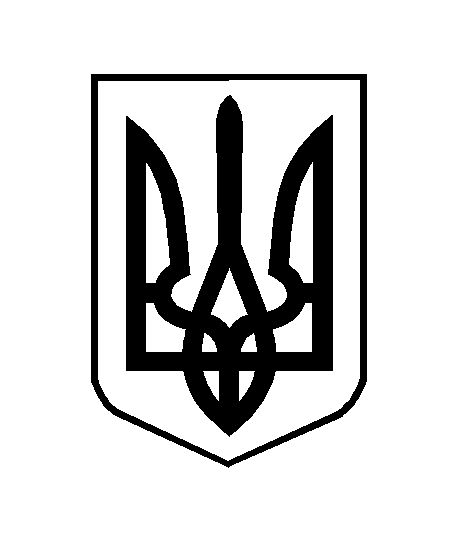 